БІЛОЦЕРКІВСЬКА МІСЬКА РАДА	КИЇВСЬКОЇ ОБЛАСТІ	Р І Ш Е Н Н Я
від 30 липня 2020 року                                                                        № 5614-100-VIIПро встановлення земельних сервітутів  з фізичною особою-підприємцем Сумовською Владиславою ВалеріївноюРозглянувши звернення постійної комісії з питань земельних відносин та земельного кадастру, планування території, будівництва, архітектури, охорони пам’яток, історичного середовища та благоустрою до міського голови від 24 червня 2020 року №166/02-17, протокол постійної комісії з питань  земельних відносин та земельного кадастру, планування території, будівництва, архітектури, охорони пам’яток, історичного середовища та благоустрою від 16 червня 2020 року №213, заяви фізичної особи-підприємця Сумовської  Владислави Валеріївни  від 11 червня 2020 року №15.1-07/2527, №15.1-07/2526, №15.1-07/2525, №15.1-07/2523, №15.1-07/2522, №15.1-07/2524, №15.1-07/2521, відповідно до ст.ст. 12, 98-102 Земельного кодексу України,  ст. 24 Закону України «Про регулювання містобудівної діяльності», п. 34 ч. 1 ст. 26 Закону України «Про місцеве самоврядування в Україні»,  міська рада вирішила:1.Укласти договори про встановлення особистих строкових сервітутів  з фізичною  особою-підприємцем Сумовською Владиславою Валеріївною під розміщення місця  для торгівлі картками поповнення рахунку  за адресою: бульвар Олександрійський, біля зупинки громадського транспорту «Критий ринок», площею , строком на 1 (один) рік, за рахунок земель населеного пункту м. Біла Церква;за адресою: вулиця Ярмаркова, площею , строком на 1 (один) рік, за рахунок земель населеного пункту м. Біла Церква;за адресою: вулиця Ярослава Мудрого, біля зупинки громадського транспорту торговий центр «Гермес», площею , строком на 1 (один) рік, за рахунок земель населеного пункту м. Біла Церква;за адресою: вулиця Леваневського, біля зупинки громадського транспорту ПК «Росава», площею , строком на 1 (один) рік, за рахунок земель населеного пункту м. Біла Церква;за адресою: площа Перемоги, біля ТРЦ «Олександрія», площею , строком на 1 (один) рік, за рахунок земель населеного пункту м. Біла Церква;за адресою: площа Соборна, зупинка громадського транспорту, площею , строком на 1 (один) рік, за рахунок земель населеного пункту м. Біла Церква;за адресою: вулиця Привокзальна, зупинка міського транспорту біля залізничного  вокзалу, площею , строком на 1 (один) рік, за рахунок земель населеного пункту м. Біла Церква.2.Особі, зазначеній в цьому рішенні, укласти у встановленому порядку договори про встановлення особистих строкових сервітутів.3.Контроль за виконанням цього рішення покласти на постійну комісію з питань  земельних відносин та земельного кадастру, планування території, будівництва, архітектури, охорони пам’яток, історичного середовища та благоустрою.Міський голова             	                                                       Геннадій ДИКИЙ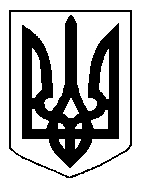 